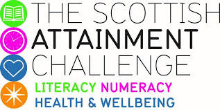 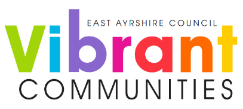 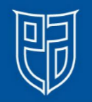 Family Literacy – Scottish Attainment ChallengeHome Learning ActivitiesFor hygiene reasons please ensure you wash your hands and any objects you have been touching after you have finished the activity. Activity Title:   Twenty QuestionsAge range:S1+Area of the Curriculum:English Resources required:Pen and paper to keep scoreTime / length of the activity:Approximately 30 minutes.Number of people required:Minimum 2. Instructions: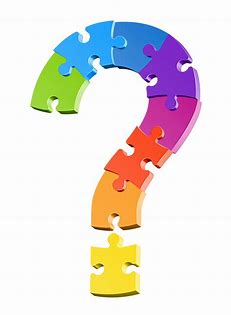 Create a list of famous people, pop stars, world leaders, celebrities or people from history.One person needs to be asking the questions. You can take it in turns if there is only two playing and create different lists of people for each otherEach team or person scores a point if they can guess who the person is before they get to twenty questions.Ask the right kind of questions that can lead to clues about who the person is and help you to guess.If the person or team fails to guess then others can get one chance to guess based on the questions already asked.Further learningVideo call family or friends to make different teams and make it a competition. 